     ПрограммаПриглашаем Вас на  семинар «Новые возможности в лечении АГ»	(название мероприятия)  Тема №1:  «Современный взгляд на комбинированную терапию АГ » -60 мин  Лектор:  Орлова Яна Артуровна - д.м.н., профессор кафедры многопрофильной клинической подготовки, зам. директора МНОЦ МГУ им. М.В. Ломоносова(ФИО лектора, научная степень, должность, место работы)Тема №2:  «Сравнительная эффективность и безопасность мочегонных в лечении АГ»-60 мин	    Лектор: Орлова Яна Артуровна - д.м.н., профессор кафедры многопрофильной клинической подготовки, зам. директора МНОЦ МГУ им. М.В. ЛомоносоваТема №3: «Высокая  эффективность и безопасность  новой комбинации азилсартана медоксомила и хлорталидона»- 60 мин Лектор:  Орлова Яна Артуровна - д.м.н., профессор кафедры многопрофильной клинической подготовки, зам. директора МНОЦ МГУ им. М.В. ЛомоносоваКофе-брейк в 17.35Дата: 21 сентября 2017 г.(число, месяц)Сбор участников в 16ч.00 мин. Начало в 16 ч.30 мин.Место проведения мероприятия: 	конференц-зал б/ц «Томь Ривер Плаза», г.Кемерово, ул.Притомская Набережная, 7	    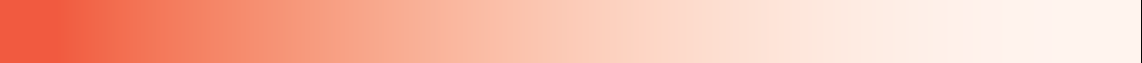 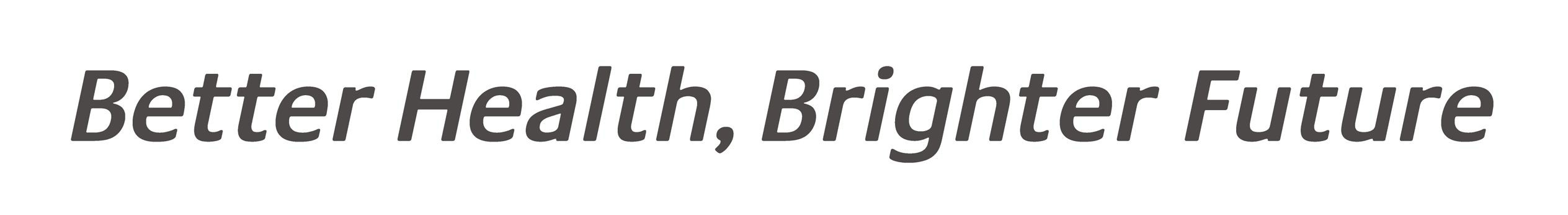 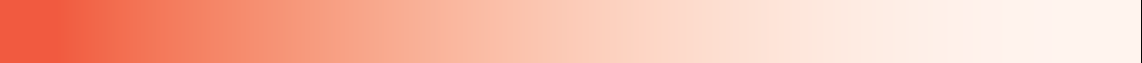 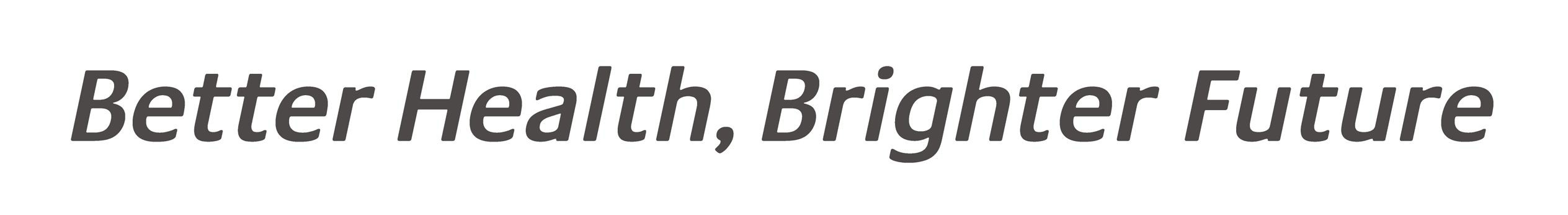 